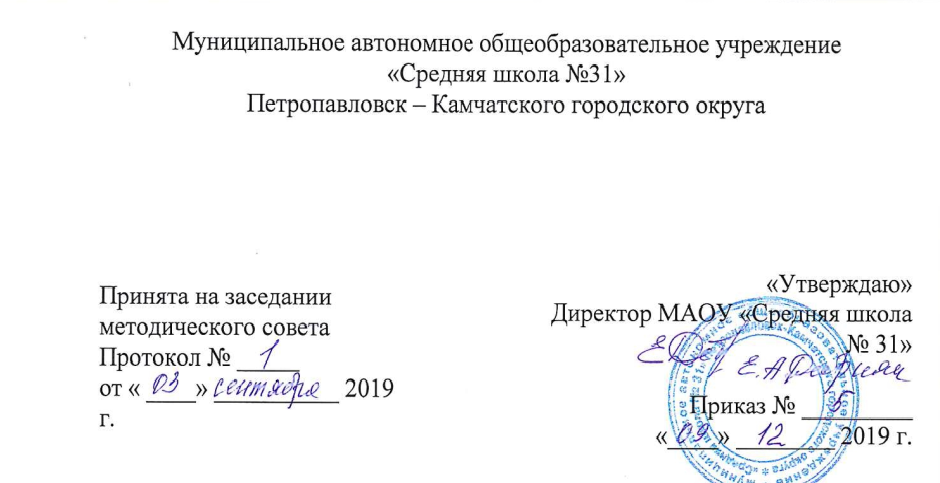 Дополнительнаяобщеобразовательная программанаправление социальноеволонтерский отряд«Добровольцы 41 регион»Возраст обучающихся: 6-8 классСрок реализации: 1 годСоставитель:педагог-организаторРудик Александра Валерьевна2019 г.Пояснительная запискаВ Общенациональной программе развития воспитания детей в РФ важнейшими проблемами воспитания названы размытость нравственных представлений и гражданских принципов детей и молодежи и асоциальное поведение подростков. Одной из задач гражданского и патриотического воспитания является формирование у детей активной жизненной и гражданской позиции, основанной на готовности к участию в общественно-политической жизни страны и государственной деятельности. В общенациональной программе развития воспитания детей в РФ до 2020 года важнейшими проблемами воспитания названы размытость нравственных представлений и гражданских принципов детей и молодежи и асоциальное поведение подростков. Одной из задач гражданского и патриотического воспитания, согласно программе, является формирование у детей активной жизненной и гражданской позиции, основанной на готовности к участию в общественно-политической жизни страны и государственной деятельности.В Концепции модернизации российского образования на период до 2020 года указывается, что “Общеобразовательная школа должна формировать целостную систему универсальных знаний, умений и навыков, а также опыт самостоятельной деятельности и личной ответственности обучающихся, то есть ключевые компетенции, определяющее современное качество содержания образования”.Ушедшие в прошлое старые формы организации досуга обучающихся и изменившаяся социально-экономическая обстановка в стране требуют появления новых подходов и методов активизации подростков. Волонтёрское движение является одной из таких форм работы. Поэтому программа клуба волонтёров «Дорога добра» является актуальной.Волонтеры (от англ. Volunteer - доброволец) – это люди, делающие что-либо по своей воле, по согласию, а не по принуждению. Волонтерские или добровольческие организации - это свободные союзы людей, объединенных каким-либо общим специальным интересом. Их деятельность связана, как правило, с благотворительностью, милосердием. В России сегодня действует много молодежных волонтерских объединений, которые занимаются пропагандой здорового образа жизни. Волонтерское движение сейчас развивается бурно. И одна из основных причин этого – добровольность и свобода выбора. Добровольно выбранная социально значимая деятельность неизмеримо выше для личности подростка навязанной извне. К тому же, формирование компетентности возможно только в единстве с ценностями человека, т.е. при глубокой личной заинтересованности человека в данном виде деятельности. Главная цель кружка волонтёров «Добровольцы. 41 регион» – развитие направления внеурочной деятельности - волонтерское движение в школе, активация обучающихся на добровольческую деятельность. Задачи:Включать обучающихся в активную школьную жизнь, создать благоприятную атмосферу для их социализации.Оказывать позитивное влияние на сверстников при выборе ими жизненных ценностей.Формировать в детской и юношеской среде навыки социально-ответственного поведения, а также вести пропаганду здорового образа жизни с помощью различных видов деятельности.Возродить лучшие отечественные традиции благотворительности, воспитывать доброту, чуткость, сострадание.Создавать позитивные установки обучающихся на добровольческую деятельность. Сформировать сплоченный деятельный коллектив волонтеров.Возродить идеи шефства, как средства распространения волонтерского движения.Рабочая программа дополнительного образования  кружка волонтёров «Добровольцы. 41 регион» составлена с учетом:- федерального образовательного стандарта основного общего образования;Общая характеристика программыПрограмма внеурочной деятельности кружка  волонтёров «Добровольцы. 41 регион»  в МАОУ «Средняя школа № 31 » преследует основную идею – воспитать поколение тех, кто способен помочь и понять, что важны не слова жалости, а отношения на равных и реальная помощь, основанная на уважении к человеку.Активная жизненная позиция волонтеров, умение взаимодействовать и включаться в деятельность, умение получать и передавать информацию – это то, чем должен обладать волонтер для успешной работы. По принципу “равный - равному” волонтеры будут передавать сверстникам информацию на классных часах, в выступлениях на сцене, на занятиях с элементами тренинга, в ролевых и интерактивных играх. Обучая других, будут обучаться сами. Сам волонтер обретет самоуважение, станет уверенным и привлекательным для окружающих. В дальнейшей жизни им проще будет общаться, взаимодействовать и включаться в любую деятельность, они будут уметь оказывать положительное влияние на людей, легко занимать лидерские позиции, проявлять в то же время толерантность и уважение к окружающим.В процессе деятельности волонтеры будут взаимодействовать с внешним миром:во-первых, взаимодействуя между собой в процессе деятельности, приобретают умения работать в команде, учатся разрешать конфликты, включаться в деятельность, несут ответственность (сама волонтерская деятельность (подготовка выступлений, проведение акций, игр, участие в конкурсах, проведение соц. опросов, анкетирования);во-вторых, передавая информацию вовне, своим сверстникам, по принципу “равный - равному”, проводя классные часы с тематическими информационными выходами в классы, профилактические занятия, профилактические сказки, театрализованные конкурсы, агитационные выступления, интерактивные игры, акции, оформление информационных листовок, тематического уголка. Направления работыэкологическое (организация и участие в различных акциях помощи бездомным животным "Поможем животным вместе!", "Сезоны добра", поездки в приюты и на передержки города) спортивное (организация и проведение мероприятий по сплочению детей и семей "Мама, папа, я - спортивная семья!", масленичные старты)патриотическое (пост № 1, классные часы памяти, участие в акции "Бессмертный полк")социальное (помощь детям в трудных ситуациях, поддержка и включение в активную деятельность детей с трудностями в поведении, работа службы медиации, лагеря и сборы актива)событийное (подготовка к различным школьным праздникам, флэшмобы, челленджы, мастер-классы)Все это будет способствовать формированию социальной компетентности и духовно-нравственному развитию обучающихся, а также их социализации.Организационно – педагогические условия  реализации программы.Программа кружка волонтёров «Добровольцы. 41 регион»  создана для обучающихся 6 – 8 классов.Занятия проходят во внеурочное время один раз в неделю. Курс рассчитан на 34 часа. Возраст – 10 – 15 лет.Задания направлены на освоение теоретической базы волонтёрского движения, а также их практической реализации. Практические занятия проводится в форме бесед, игр, проектов, интерактивов, тренингов.Личностные, метапредметные и предметные результаты освоения курсаЛичностные результаты освоения программы клуба волонтёров «Дорога добра»:формирование духовно-нравственных качеств, приобретение знаний о принятых в обществе нормах отношения к памятникам культуры, к людям, к окружающему миру;формирование осознанного, уважительного и доброжелательного отношения к другому человеку, его мнению, мировоззрению, культуре; готовности и способности вести диалог с другими людьми и достигать в нем взаимопонимания;развитие морального сознания и компетентности в решении моральных проблем на основе личностного выбора, формирование нравственных чувств и нравственного поведения, осознанного и ответственного отношения к собственным поступкам;формирование коммуникативной компетентности в общении и сотрудничестве со сверстниками, взрослыми в процессе образовательной, творческой деятельности.Метапредметные и предметные результаты освоения программы  кружка  волонтёров «Добровольцы. 41 регион»  проявляются в:умении работать со справочными материалами и Интернет-ресурсами, планировать волонтёрскую деятельность;обогащении ключевых компетенций (коммуникативных, деятельностных и др.);умении организовывать волонтёрскую деятельность;способности оценивать результаты волонтёрской деятельности собственной и одноклассников.Содержание программы Раздел 1. Из истории волонтерского движения в мире и России. Создание волонтерского отряда. Учащиеся узнают об истории волонтерского движения в России и за рубежом. Познакомятся с правами и обязанностями волонтеров. Разработают проект положения о волонтерском отряде, определят идею волонтерского отряда, продумают направления работы и наметят план работы на год. Составят банк организаций, которые нуждаются в волонтерской помощи. Анкетирование поможет обучающимся осмыслить требования, предъявляемые к личным качествам волонтера.Раздел 2. Познаю себя и других (психологическая подготовка волонтеров). Учащиеся познакомятся с психологическими особенностями людей с ограниченными возможностями и пожилых людей. Тренинги, как интерактивные методы обучения позволяют более глубоко осознать истинные мотивы обращения к волонтерской деятельности, развить уже существующие навыки работы с людьми и такие важные для общения качества, как эмпатия (сопереживание другому), конгруэнтность (искренность). Участие в тренингах поможет обучающимся осознать свою готовность к участию в волонтерской деятельности, подготовиться к её осуществлению. Психологическая подготовка способствует развитию личностного потенциала школьников, помогает разрешить собственные психологические проблемы, закрепить полученные теоретические знания, формирует коммуникативные способности и готовность терпимо относится к окружающим людям.Раздел 3. Учимся работать с документами. Обучающиеся познакомятся с основными правовыми актами и документами, регламентирующими волонтерскую деятельность. Они научатся вести документацию волонтера, создавать различную печатную и видеопродукцию для проведения мероприятий в рамках волонтерской деятельности. Волонтеры учатся оформлять личное портфолио.Раздел 4. Участие в акциях и конкурсах. Учащиеся разрабатывают акции и мероприятия различных направлений, с привлечением родительской общественности; организуют «активные перемены». Участвуют в Конкурсах разного уровня по направлению своего рода деятельности.Раздел 5. Пропаганда здорового образа жизни. Пропаганда законов РФ касательно здравоохранения; пропаганда базовых знаний медицины и гигиены, ведения активного образа жизни, Обучающиеся изучат права ЗОЖ, оценят свой образ жизни в соответствии с ЗОЖ, проведут анкетирование и конкурс рисунков с обучающимися, для младших школьников организуют игры на переменах. Раздел 6. Благотворительная деятельность волонтера. Обучающиеся определяют круг людей, нуждающихся в заботе и внимании - это дети с ограниченными возможностями, дети из малообеспеченных семей, сироты, пожилые люди. Волонтёры оказывают им адресную помощь, на практике реализуют знания, полученные ими в период подготовки.Ожидаемые результатыОбучающиеся будут знать:· историю волонтерского движения в России и в мире;· права и обязанности волонтеров,· основные направления деятельности волонтерских отрядов,· основные формы работы волонтеров,Обучающиеся будут уметь:· организовывать и проводить различные мероприятия для соответствующих категорий нуждающихся в помощи;· проводить здоровьесберегающие акции, направленные на формирование здоровых привычек;· проводить профилактическую работу в школьном учреждении;· аргументировано отстаивать свою позицию;· адекватно общаться с учащимися и взрослыми;· издавать агитационную печатную и видео продукцию;· формировать собственное портфолио;· принимать общечеловеческие ценности.8. Формы аттестации/ контроля и оценочные материалыСпособы проверки результатовВ процессе обучения детей по данной программе отслеживаются три вида результатов:текущие (цель – выявление ошибок и успехов в работах обучающихся);промежуточные (проверяется уровень освоения детьми программы за полугодие);итоговые (определяется уровень знаний, умений, навыков по освоению программы за весь учебный год и по окончании всего курса обучения).Выявление достигнутых результатов осуществляется:через механизм тестирования (устный фронтальный опрос по отдельным темам пройденного материала);через  отчётные просмотры законченных работ.Отслеживание личностного развития детей осуществляется методом наблюдения и фиксируется в рабочей тетради педагога.ТестированиеДля итогового контроля разработаны тематические тестовые материалы по каждому году обучения. Отслеживаются: уровень знаний теоретического материала, сформированность интереса обучающихся к занятиям.Активность участия.Умение спланировать работу.Умение проводить профилактическую работу в школьном коллективеСамостоятельность.Учебно – тематический планКалендарно – тематическое планированиеСписок литературы: Моров А. В. Зарубежный опыт деятельности волонтеров неправительственных организаций по профилактике девиантного поведения подростков: Метод. пособие/ А.В Моров. -М.: Изд-во ИСПС РАО, 2005.-110с.Полехина Л.В. Волонтеры и волонтерское движение: Сборник реферативных материалов/Л. В. Полехина, В.А.Данович, М. А.Чернова.- Днепропетровск, 1999.-128с.Социальная работа с молодежью / Учебное пособие / Под ред. Д.п.н. проф. Н. Ф. Басова – М.: Издательско – торговая корпорация «Дашков и К»; 2007. 382.Сборник методических материалов для проведения мероприятий по профилактике негативных явлений в молодежной среде. – Вологда, 2007.Евсеева А. Н. Привлечение добровольцев к работе учреждений социального обслуживания / А. Н. Евсеева // Работник социальной службы. – 2004. - №1. С. 10-13.Ершова Н. Н. Модель привлечения волонтеров к социально – профессиональной работе в подростковой и молодежной среде / Н. Н. Ершова // Беспризорник. – 2007. - №2. – С. 20-23.Кобякова Т. Г., Смердов О. А. Первичная профилактика наркозависимости: концепция программы организации и развития подросткового добровольческого движения. М.: 2000.Левдер И. А. Добровольческое движение как одна из форм социального обслуживания / Левдер И. А. // Социальная работа. – 2006. -№2. – С. 35-38.Соколова О. Д. Памятка для волонтеров / О. Д. Соколова // Вологда: Изд. центр ВИРО, 2006. С. 3-20.Хулин А. А. Добровольчество как вид благотворительности / А. А. ХулинСоциальнаяработа. – 2003. - №3. – С. 51-54.Циткилов П. Я. Информационно – методические материалы по организации работы с волонтерами / П. Я. Циткилов // Социальная работа. – 2007. - №5. – С. 58-60.№ п/пТемыКол-во час.1.Из истории волонтерского движения в мире и России. Создание волонтерского отряда.42.Познаю себя и других (психологическая подготовка волонтеров)53.Учимся работать с документами. 24.Участие в акциях и конкурсах.95.Пропаганда здорового образа жизни .56.Благотворительная деятельность волонтера. Милосердие – души усердие.9Итого 34№ п/п№ в темеНаименование разделов, темы занятияНаименование разделов, темы занятияКол-во часовДата проведенияИз истории волонтерского движения в мире и России. Создание волонтерского отряда (4ч.)Из истории волонтерского движения в мире и России. Создание волонтерского отряда (4ч.)Из истории волонтерского движения в мире и России. Создание волонтерского отряда (4ч.)Из истории волонтерского движения в мире и России. Создание волонтерского отряда (4ч.)Из истории волонтерского движения в мире и России. Создание волонтерского отряда (4ч.)Из истории волонтерского движения в мире и России. Создание волонтерского отряда (4ч.)1.1.История волонтерского движения в России и за рубежом.История волонтерского движения в России и за рубежом.12.2.Права и обязанности волонтеров.Права и обязанности волонтеров.13.3.Проект положения о волонтерском отрядеПроект положения о волонтерском отряде14.4.Банк данных о нуждающихся в волонтерской помощи. Составление плана работы.Банк данных о нуждающихся в волонтерской помощи. Составление плана работы.1Познаю себя и других (психологическая подготовка волонтеров) (5ч.)Познаю себя и других (психологическая подготовка волонтеров) (5ч.)Познаю себя и других (психологическая подготовка волонтеров) (5ч.)Познаю себя и других (психологическая подготовка волонтеров) (5ч.)Познаю себя и других (психологическая подготовка волонтеров) (5ч.)Познаю себя и других (психологическая подготовка волонтеров) (5ч.)5.1.Тренинг «Познаю себя»Тренинг «Познаю себя»16.2.Тренинг «Мое отношение к миру»Тренинг «Мое отношение к миру»17.3.Понятие «толерантность»Понятие «толерантность»18.4Психологические особенности людей с ограниченными возможностямиПсихологические особенности людей с ограниченными возможностями19.5.Психологические особенности пожилых людейПсихологические особенности пожилых людей1Учимся работать с документами. (2ч.)Учимся работать с документами. (2ч.)Учимся работать с документами. (2ч.)Учимся работать с документами. (2ч.)Учимся работать с документами. (2ч.)Учимся работать с документами. (2ч.)10.1Знакомство с основными правовыми актами и документами, регламентирующими волонтерскую деятельность.Знакомство с основными правовыми актами и документами, регламентирующими волонтерскую деятельность.111.2.Создание печатной продукции для проведения мероприятий.Создание печатной продукции для проведения мероприятий.1Участие в акциях и конкурсах . (9ч.)Участие в акциях и конкурсах . (9ч.)Участие в акциях и конкурсах . (9ч.)Участие в акциях и конкурсах . (9ч.)Участие в акциях и конкурсах . (9ч.)Участие в акциях и конкурсах . (9ч.)12.1.Подвижные игры для младших школьниковПодвижные игры для младших школьников113.2.Правила проведения «динамической перемены»Правила проведения «динамической перемены»114.3.Подготовка к празднику День учителя. Создание плакатаПодготовка к празднику День учителя. Создание плаката115.4.Акция «Покормите птиц зимой». Буклеты, развешивание кормушекАкция «Покормите птиц зимой». Буклеты, развешивание кормушек116.5.Благотворительные акции «Подарок первокласснику», «ветеран живет рядом»Благотворительные акции «Подарок первокласснику», «ветеран живет рядом»117.6.Акция помощи бездомным животным «Сезоны добра». Подготовка и проведениеАкция помощи бездомным животным «Сезоны добра». Подготовка и проведение1187Акция «Спаси дерево». Сбор макулатурыАкция «Спаси дерево». Сбор макулатуры119.8.Благотворительная ярмарка-распродажаБлаготворительная ярмарка-распродажа120.9.День волонтера. Праздничный концертДень волонтера. Праздничный концерт1Пропаганда здорового образа жизни. (5ч.)Пропаганда здорового образа жизни. (5ч.)Пропаганда здорового образа жизни. (5ч.)Пропаганда здорового образа жизни. (5ч.)Пропаганда здорового образа жизни. (5ч.)Пропаганда здорового образа жизни. (5ч.)21.1.Безопасность школьников в сети интернет, подготовка и вручение буклетов школьникам.Безопасность школьников в сети интернет, подготовка и вручение буклетов школьникам.122.2.Вредные привычки - беседа для 1-4 классов с показом презентации, вручение буклетов.Вредные привычки - беседа для 1-4 классов с показом презентации, вручение буклетов.123.3.«Мы – за ЗОЖ!» - выступление агитбригады«Мы – за ЗОЖ!» - выступление агитбригады124.4.«Мама, папа, я – спортивная семья!» - спортивное мероприятие«Мама, папа, я – спортивная семья!» - спортивное мероприятие125.5.«Школа за здоровый образ жизни» - выступление агитбригады«Школа за здоровый образ жизни» - выступление агитбригады1Благотворительная деятельность волонтера. Милосердие – души усердие. (9ч.)Благотворительная деятельность волонтера. Милосердие – души усердие. (9ч.)Благотворительная деятельность волонтера. Милосердие – души усердие. (9ч.)Благотворительная деятельность волонтера. Милосердие – души усердие. (9ч.)Благотворительная деятельность волонтера. Милосердие – души усердие. (9ч.)Благотворительная деятельность волонтера. Милосердие – души усердие. (9ч.)26.1.1.Мотивационная встреча. Круглый стол127.2.2.Старшие младшим – интерактив со старшеклассниками28.3..3..Мотивационная встреча. Круглый стол129.4.4.«Старость в радость» - посещение геронтологического центра, сбор подарков130.5.5.« Дети - детям» - сбор вещей, создание и вручение новогодних поделок для детского дома131.6.6.«Я помню, я горжусь» - акция- создание газеты ко дню Победы132.7.7.Акция «Школа – дом второй» - сбор мусора на пришкольном участке133.8.8.Волонтер будущего. Проект134.9.9.Отчетный сбор отряда «Дорога добра». Рефлексия1